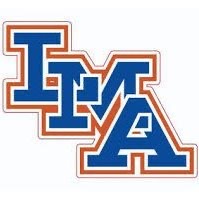 LMA Varsity LacrosseReid Moore				3Nate Rowe				4Cam Barrineau			6Trey Glenn				7Dalton Huggins			13Hunter Morris			15Gavin Parler				17Ethan Hyde				23Brock Tamburello			25Hunter Arrants			30Elliott Harris				36Caden Tamburello			48Landon Lasseigne			55Nik Ambroggio			62Cassandra Schuessler		88